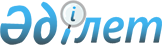 Жер салығының базалық ставкаларын түзету туралы
					
			Күшін жойған
			
			
		
					Қостанай облысы Мендіқара ауданы мәслихатының 2014 жылғы 19 наурыздағы № 223 шешімі. Қостанай облысының Әділет департаментінде 2014 жылғы 17 сәуірде № 4603 болып тіркелді. Күші жойылды - Қостанай облысы Меңдіқара ауданы мәслихатының 2015 жылғы 12 ақпандағы № 289 шешімімен

      Ескерту. Күші жойылды - Қостанай облысы Меңдіқара ауданы мәслихатының 12.02.2015 № 289 шешімімен.      Қазақстан Республикасының 2008 жылғы 10 желтоқсандағы "Салық және бюджетке төленетін басқа да міндетті төлемдер туралы (Салық кодексі)" Кодексінің 387-бабының 1-тармағына, "Қазақстан Республикасындағы жергілікті мемлекеттік басқару және өзін-өзі басқару туралы" Қазақстан Республикасының 2001 жылғы 23 қаңтардағы Заңының 6-бабының 1-тармағының 15) тармақшасына сәйкес және жерлерді аймақтау сұлбасы негізінде Меңдіқара аудандық мәслихаты ШЕШІМ ҚАБЫЛДАДЫ:



      1. Автотұрақтарға (паркингтерге), автомобильге май құю станцияларына бөлінген (бөліп шығарылған) жерлерді қоспағанда, жер салығының базалық салық ставкаларына түзету жасалсын:



      ауыл шаруашылығы мақсатындағы жерлерге 1-қосымшаға сәйкес;



      елді мекендердің жерлеріне (үй іргесіндегі жер учаскелерін қоспағанда) 2-қосымшаға сәйкес.



      2. Мәслихаттың 2012 жылғы 8 ақпандағы № 16 "Жер салығының базалық ставкаларын түзету туралы" шешімінің (Нормативтік құқықтық актілерді мемлекеттік тіркеу тізілімінде № 9-15-169 тіркелген, 2012 жылғы 15 наурызда "Меңдіқара үні" аудандық газетінде жарияланған) күші жойылды деп танылсын.



      3. Осы шешім алғашқы ресми жарияланған күнінен кейін күнтізбелік он күн өткен соң қолданысқа енгізіледі.      Сессия төрайымы                            М. Гизбрехт      Аудандық

      мәслихаттың хатшысы                        В. Леонов      КЕЛІСІЛДІ:      "Қазақстан Республикасы Қаржы министрлігі

      Салық комитетінің Қостанай облысы бойынша

      Салық департаментінің Меңдіқара ауданы бойынша

      салық басқармасы" мемлекеттік мекемесінің басшысы

      ____________________ К. Сальник      "Меңдіқара ауданының жер

      қатынастары бөлімі" мемлекеттік

      мекемесінің басшысы

      ____________________ Ә. Қошанов

Мәслихаттың        

2014 жылғы 19 наурыздағы  

№ 223 шешіміне 1-қосымша   Ауыл шаруашылығы мақсатындағы жерлерге

жер салығының базалық салық ставкаларын түзету

Мәслихаттың       

2014 жылғы 19 наурыздағы  

№ 223 шешіміне 2-қосымша   Елді мекендердің жерлеріне (үй іргесіндегі

жер учаскелерін қоспағанда) жер салығының базалық

салық ставкаларына түзету
					© 2012. Қазақстан Республикасы Әділет министрлігінің «Қазақстан Республикасының Заңнама және құқықтық ақпарат институты» ШЖҚ РМК
				Аймақ №Жер салығының базалық ставкаларын төмендету (-) немесе жоғарылату (+) пайыздарыАймаққа енгізілген қадастрлық кварталдардың нөмірі мен атауы1231-50-2-40-3-30-4-20-5-10-60Қарақоға ауылдық округі 016

Каменскорал ауылдық округі 0337+10-8+20-9+30Теңіз ауылдық округі 02110+40Соснов ауылдық округі 03611+50Алешин ауылдық округі 026

Буденный ауылдық округі 023

Введен ауылдық округі 010

Борков ауылдық округі 038

Краснопреснен ауылдық округі 019

Ломоносов ауылдық округі 013

Михайлов ауылдық округі 040

Первомай ауылдық округі 030Аймақ №Жер салығының базалық ставкаларын төмендету (-) немесе жоғарылату (+) пайыздарыАймаққа енгізілген қадастрлық кварталдардың нөмірі мен атауы (ауылдық округтер бойынша)1231-50-2-40-3-30Қарақоға ауылдық округі:

Құлшықай ауылы 015

Қарақоға ауылдық округі:

Төлеңгүт ауылы 015

Қарақоға ауылдық округі:

Байғожа ауылы 0154-20Қарақоға ауылдық округі:

Жарқайың ауылы 015

Ломоносов ауылдық округі:

Қаражар ауылы 0155-10Борков ауылдық округі:

Татьяновка ауылы 037

Введен ауылдық округі:

Каменка ауылы 00960Ломоносов ауылдық округі:

Шиелі ауылы 032

Краснопреснен ауылдық округі:

Балықты ауылы 018

Краснопреснен ауылдық округі:

Лоба ауылы 0187+10Алешин ауылдық округі:

Алқау ауылы 025

Введен ауылдық округі:

Милютинка ауылы 0098+20Буденный ауылдық округі:

Қызылту ауылы 022

Введен ауылдық округі:

Загаринка ауылы 009

Краснопреснен ауылдық округі: Молодежное ауылы 018

Каменскорал ауылдық округі:

Ақсуат ауылы 0329+30Каменскорал ауылдық округі:

Жусалы ауылы 032

Ломоносов ауылдық округі:

Қасқат ауылы 011

Первомай ауылдық округі:

Красносельское ауылы 029

Соснов ауылдық округі:

Никитинка ауылы 03510+40Қарақоға ауылдық округі:

Ұзынағаш ауылы 014

Ломоносов ауылдық округі:

Қарамай ауылы 012

Михайлов ауылдық округі:

Архиповка ауылы 041

Соснов ауылдық округі:

Приозерное ауылы 03511+50Боровское ауылы 001-006

Алешин ауылдық округі:

Алешинка ауылы 025

Алешин ауылдық округі:

Молодежное ауылы 024

Буденный ауылдық округі:

Буденновка ауылы 022

Введен ауылдық округі:

Введенка ауылы 008

Борков ауылдық округі:

Борки ауылы 037

Краснопреснен ауылдық округі:

Красная Пресня ауылы 017

Каменскорал ауылдық округі:

Каменскуральское ауылы 031

Ломоносов ауылдық округі:

Көктерек ауылы 032

Михайлов ауылдық округі:

Михайловка ауылы 039

Михайлов ауылдық округі:

Степановка ауылы 041

Первомай ауылдық округі:

Первомайское ауылы 027,028

Первомай ауылдық округі:

Ивановка ауылы 029

Первомай ауылдық округі:

Долбушка ауылы 029

Первомай ауылдық округі:

Лесное ауылы 035

Теңіз ауылдық округі:

Теңіз ауылы 020

Теңіз ауылдық округі:

Новониколаевка ауылы 020

Соснов ауылдық округі:

Харьковское ауылы 034

Первомай ауылдық округі:

Чернышевка ауылы 029

Соснов ауылдық округі:

Сосна ауылы 035